					COMUNICATO STAMPA				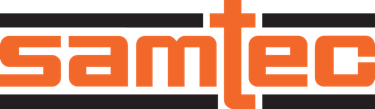 PER MAGGIORI INFORMAZIONI:  Steve McGeary | Steve McGeary@samtec.com | + 812-944-6733Marzo 2021I connettori per schede di circuiti con processo di montaggio a compressione Samtec raggiungono i 65 GHzInterfacce disponibili: 1,85 mm, 2,40 mm e 2,92 mmSamtec ora offre connettori per schede di circuiti con processo di montaggio a compressione per applicazioni a microonde sino a 65 GHz.  La configurazione di lancio verticale, che non richiede brasature, consente un montaggio sulla scheda facile, economicamente vantaggioso e sostituibile sul campo.  Tre le interfacce del connettore: 1,85 mm (65 GHz), 2,40 mm (50 GHz) e 2,92 mm (40 GHz), con opzioni disponibili per microstriscia e stripline. L’adattatore filettato offre ripetibilità superiore con elevata stabilità meccanica.  Sono disponibili anche cavi di accoppiamento. Prossimamente: connettori da 1,35 mm (90 GHz).Per ulteriori informazioni visitare il sito samtec.com/PrecisionRFInformazioni su Samtec, Inc.Fondata nel 1976, Samtec è una multinazionale a proprietà privata da 822 milioni di dollari che produce una vasta gamma di soluzioni di interconnessione elettroniche – da scheda a scheda ad alta velocità, cavi per frequenze elevate, dispositivi ottici da pannello e mid-board, componenti e cavi RF di precisione, da scheda a scheda in due pezzi, e componenti e cavi ultracompatti/robustissimi. I centri tecnologici Samtec operano per sviluppare e migliorare tecnologie, strategia e prodotti al fine di ottimizzare sia le prestazioni che il costo dei sistemi – dalla semplice piastrina a un’interfaccia distante 100 metri – e tutti i punti di interconnessione intermedi. Con oltre 40 sedi nel mondo e prodotti venduti in più di 125 paesi, Samtec vanta una presenza globale che le permette di offrire un servizio clienti ineguagliato. Samtec è il leader riconosciuto per il livello dei servizi nel settore dei connettori, essendo risultata prima 17 volte – un record – nel sondaggio condotto da Bishop & Associates fra i clienti operanti nel settore dei connettori elettronici.Per saperne di più visitare http://www.samtec.com. Samtec, Inc.P.O. Box 1147New Albany, IN 47151-1147 USA Telefono:  + 812-944-6733